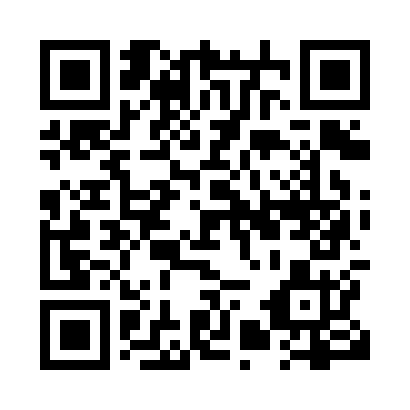 Prayer times for Tullis, Saskatchewan, CanadaWed 1 May 2024 - Fri 31 May 2024High Latitude Method: Angle Based RulePrayer Calculation Method: Islamic Society of North AmericaAsar Calculation Method: HanafiPrayer times provided by https://www.salahtimes.comDateDayFajrSunriseDhuhrAsrMaghribIsha1Wed3:455:401:056:128:3110:262Thu3:435:381:056:138:3310:293Fri3:405:361:056:148:3410:324Sat3:375:351:056:158:3610:345Sun3:345:331:056:168:3710:376Mon3:315:311:056:178:3910:407Tue3:285:301:056:188:4110:428Wed3:265:281:056:198:4210:459Thu3:235:261:056:208:4410:4810Fri3:205:251:056:218:4510:5111Sat3:175:231:056:228:4710:5312Sun3:145:211:046:238:4810:5613Mon3:125:201:046:238:5010:5714Tue3:125:191:056:248:5110:5815Wed3:115:171:056:258:5310:5916Thu3:105:161:056:268:5411:0017Fri3:105:141:056:278:5611:0018Sat3:095:131:056:288:5711:0119Sun3:085:121:056:298:5811:0220Mon3:085:101:056:299:0011:0221Tue3:075:091:056:309:0111:0322Wed3:075:081:056:319:0211:0423Thu3:065:071:056:329:0411:0524Fri3:065:061:056:329:0511:0525Sat3:055:051:056:339:0611:0626Sun3:055:041:056:349:0811:0727Mon3:045:031:056:359:0911:0728Tue3:045:021:066:359:1011:0829Wed3:035:011:066:369:1111:0830Thu3:035:001:066:379:1211:0931Fri3:034:591:066:379:1311:10